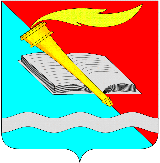 РОССИЙСКАЯ ФЕДЕРАЦИЯСОВЕТ ФУРМАНОВСКОГО МУНИЦИПАЛЬНОГО РАЙОНАИВАНОВСКОЙ ОБЛАСТИРЕШЕНИЕг. ФурмановО согласовании перечня имущества, предлагаемого к безвозмездной передаче из муниципальной собственности Панинского сельского поселения Фурмановского муниципального района Ивановской области в муниципальную собственность Фурмановского муниципального районаВ соответствии с Федеральным законом от 06.10.2003 № 131-ФЗ «Об общих принципах организации местного самоуправления в Российской Федерации», Положением об организации безвозмездной передачи имущества из муниципальной собственности Фурмановского муниципального района в муниципальную собственность иных муниципальных образований, из муниципальной собственности иных муниципальных образований в муниципальную собственность Фурмановского муниципального района, утвержденным решением Совета Фурмановского муниципального района от 26.01.2017 №8, Решением Совета Панинского сельского поселения Фурмановского муниципального района Ивановской области от 25.11.2022 №34 «Об утверждении перечня имущества, предлагаемого к безвозмездной передаче из собственности Панинского сельского поселения в собственность Фурмановского муниципального района», руководствуясь Уставом Фурмановского муниципального района,  Совет Фурмановского муниципального районаР Е Ш И Л:Согласовать перечень имущества, предлагаемого к безвозмездной передаче из муниципальной собственности Панинского сельского поселения Фурмановского муниципального района Ивановской области в муниципальную собственность Фурмановского муниципального района (Приложение №1).Настоящее решение вступает в силу с момента его официального опубликования.Опубликовать настоящее решение в официальном издании «Вестник администрации Фурмановского муниципального района и Совета Фурмановского муниципального района» и на официальном сайте администрации Фурмановского муниципального района.Контроль за исполнением решения возложить на постоянно действующую комиссию по вопросам местного самоуправления Совета Фурмановского муниципального района. Приложение  №1к решению Совета Фурмановского муниципального района от 22.12.2022  № 118Перечень имущества, предлагаемого к безвозмездной передаче из муниципальной собственности Панинского сельского поселения Фурмановского муниципального района Ивановской области в муниципальную собственность Фурмановского муниципального районаот 22 декабря 2022 года                           № 118Глава Фурмановскогомуниципального района Председатель Совета Фурмановскогомуниципального района                                                                                                                                                                         	                П.Н. Колесников                                             Г.В. Жаренова№ п/пНаименование объектаАдрес места нахожденияИндивидуализирующие характеристики1234Земельный участокИвановская область Фурмановский район, с/т «Дубравушка»                 Категория земель: земли сельскохозяйственного назначенияКадастровый номер: 37:19:011002:23Разрешенное использование: для садоводстваПлощадь: 336 м2Земельный участокИвановская область Фурмановский район, с/т «Ивушка»                 Категория земель: земли сельскохозяйственного назначенияКадастровый номер: 37:19:014102:63Разрешенное использование: для садоводстваПлощадь: 400 м2Земельный участокИвановская область Фурмановский район,              д. Ворончиха         Категория земель: земли населенных пунктовКадастровый номер: 37:19:013834:21Разрешенное использование: для ведения личного подсобного хозяйстваПлощадь: 3 933 м2Земельный участокИвановская область Фурмановский район,              д. Шульгино        Категория земель: земли населенных пунктовКадастровый номер: 37:19:013833:37Разрешенное использование: для ведения личного подсобного хозяйстваПлощадь: 3 447 м2